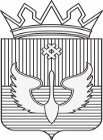 ПОСТАНОВЛЕНИЕАдминистрации Юсьвинского муниципального округаПермского края20.07.2023                                                                                                  № 477/2В соответствии с Федеральным законом от 31.07. 2020  № 248-ФЗ «О государственном контроле (надзоре) и муниципальном контроле в Российской Федерации», решением Думы Юсьвинского муниципального округа Пермского края  от 23.03.2023 № 499 « О внесении изменений в структуру администрации Юсьвинского муниципального округа Пермского края, руководствуясь Уставом Юсьвинского муниципального округа Пермского края, администрация Юсьвинского муниципального округа Пермского края ПОСТАНОВЛЯЕТ:1.	Внести в Программу профилактики рисков причинения вреда (ущерба) охраняемым законом ценностям по муниципальному контролю на автомобильном транспорте, городском наземном электрическом транспорте и в дорожном хозяйстве в границах Юсьвинского муниципального округа Пермского края на 2023 год, утверждённую постановлением администрации Юсьвинского муниципального округа Пермского края от 06.12.2022             № 727/1, следующие изменения:1.1.  Абзац 4 раздела I изложить в следующей редакции:«Должностные лица, уполномоченные осуществлять муниципальный контроль на автомобильном транспорте, городском наземном электрическом транспорте в дорожном хозяйстве от лица Администрации, являются: заведующий отдела муниципального контроля, главные специалисты отдела территориального развития   администрации Юсьвинского муниципального округа Пермского края (далее – главный специалист).1.2  Таблицу подпункта 3 подраздела 1 раздела III изложить в следующей редакции:2. Настоящее постановление вступает в силу со дня его официального опубликования в газете «Юсьвинские вести» и размещения на официальном сайте муниципального образования Юсьвинский муниципальный округ Пермского края в информационно-телекоммуникационной сети «Интернет» и распространяет свое действие на правоотношения, возникшие с 01.04.2023г.3. Контроль за исполнением настоящего постановления оставляю за собой.Глава  муниципального округа - глава администрации Юсьвинскогомуниципального округа Пермского края   		                Н.Г. Никулин№ п/пИнформация (сведения)Периодичность размещенияОтветственные исполнители1Тексты нормативных правовых актов, регулирующих осуществление муниципального контроля на автомобильном транспорте и в дорожном хозяйстве на территории Юсьвинского муниципального округа Пермского края Постоянно, по мере внесения изменений в нормативные правовые актыдолжностные лица, уполномоченные осуществлять контроль2Сведения об изменениях, внесенных в нормативные правовые акты, регулирующие осуществление муниципального  контроля на автомобильном транспорте и в дорожном хозяйстве, о сроках и порядке их вступления в силуПостоянно, по мере внесения изменений в нормативные правовые актыдолжностные лица, уполномоченные осуществлять контроль3Перечень нормативных правовых актов с указанием структурных единиц этих актов, содержащих обязательные требования, оценка соблюдения которых является предметом контроля, а также информацию о мерах ответственности, применяемых при нарушении обязательных требований, с текстами в действующей редакцииНе позднее 2 месяцев с даты принятия нормативного правового актадолжностные лица, уполномоченные осуществлять контроль4Руководства по соблюдению обязательных требований, разработанные и утвержденные в соответствии с Федеральным законом «Об обязательных требованиях в Российской Федерации»Ежеквартальнодолжностные лица, уполномоченные осуществлять контроль5Программа профилактики рисков причинения вреда (ущерба) охраняемым законном ценностям по муниципальному контролю на автомобильном транспорте и в дорожном хозяйствеВ течение 5 дней со дня утверждения.должностные лица, уполномоченные осуществлять контроль6Исчерпывающий перечень сведений, которые могут запрашиваться Администрацией у контролируемого лицаПостояннодолжностные лица, уполномоченные осуществлять контроль7Сведения о способах получения консультаций по вопросам соблюдения обязательных требованийПостояннодолжностные лица, уполномоченные осуществлять контроль8Перечень индикаторов риска нарушения обязательных требованийЕжегоднодолжностные лица, уполномоченные осуществлять контроль9Доклад, содержащий результаты обобщения правоприменительной практикиЕжегодно до 1 июля года, следующего за отчётным годомдолжностные лица, уполномоченные осуществлять контроль10Доклад о муниципальном контроле на автомобильном транспорте и в дорожном хозяйствеДо 15 марта года, следующего за отчётнымдолжностные лица, уполномоченные осуществлять контроль